UVa Claude Moore Health Sciences LibraryPocket Response Plan (PReP)™Revised 04/16INSTITUTIONAL CONTACTS(area code 434)National Network of Libraries of Medicine (NN/LM): 1-800-DEV-ROKS
Preservationist:(Alderman Library)
Lyrasis: 800-999-8558 (24/7 consultation assistance)
Belfor: 804-342-7444

Medical Center 924-8324
Office of Risk Management
924-3055
Emergency Command Center
982-3634
Health System Media Office
924-5679
Finance & Administration
924-8425
Dean of Medical School
924-5118
Student Affairs (Medical)
924-5579
Dean of the Nursing School
924-0063
Student Affairs (Nursing/Undergrad)
924-0141
Student Affairs (Nursing/Grad)
924-0141
Hospital Security
924-5048
Facilities Management
924-2267
Environmental Health & Safety
982-4911
Housekeeping
982-4656
Systems Control
982-4685

ILLiad (interlibrary loan): 800-567-7401
EBSCO (journals): 800-633-4604
Rittenhouse (books): 800-345-6425 ext 114
ClinicalKey: 443-949-9442
OVID: 919-452-9417
UpToDate: 800-998-6374, COMMUNICATIONS PLAN
Communication with the Media: the Agency Administrator (Arnold) or designee is the only person authorized to speak with the media. Info must be cleared by the HS Media Office.Worst Case Scenario:If possible, post closing information on door.  Cabinet gathers at home of library director.Activate phone tree.COMMUNICATIONS PLAN
Communication with the Media: the Agency Administrator (Arnold) or designee is the only person authorized to speak with the media. Info must be cleared by the HS Media Office.Worst Case Scenario:If possible, post closing information on door.  Cabinet gathers at home of library director.Activate phone tree.CONTINUITY OF SERVICES PLANCONTINUITY OF SERVICES PLANSELECTIVE LIST OF RESPONSE PROCEDURESTORNADO 
Watch: monitor weather reporting stations online and via the weather radio. Warning: announce via intercom that a warning has posted. Instruct everyone to move away from windows. POWER OUTAGE 
If the power is off at any time for longer than 15 minutes, or if it is dark outside when the power goes off, initiate closing procedures immediately. Check elevators to see if anyone is stranded. Check all areas of the library for patrons who may need help; take flashlights to assist people to leave if the building is dark. MEDICAL EMERGENCY 
Call 911. Announce on the intercom that medical assistance is needed in the [state location]. EARTHQUAKE DROP, COVER, and HOLD ON. Do not evacuate the library until shaking has stopped and there are no dangers (downed power lines, broken gas lines, etc.). BOMB THREAT 
Get as much information as possible, such as location of device, when it will go off, what it looks like, why it was placed, etc. Listen for environmental clues as to location of caller. Call 911 and follow instructions. SHOOTER 
Take cover. HAZMAT INCIDENT 
Use the intercom to notify patrons and staff of the need to shelter in place. If necessary to close off air system, shelter in Staff Lounge and use plastic to cover intakes and doors. Post signs if there is time. REQUEST FOR CONFIDENTIAL INFORMATIONInquiry: Contact supervisor Subpoena: Contact supervisorSearch Warrant: Provide access and contact supervisorRequest for Access to Library Computers: Contact IT DirectorUVa Claude Moore Health Sciences LibraryRESCUE & RELOCATIONRevised 04/16PRIORITY LIST FOR COLLECTION RECOVERY(See floor plans at right)High Priority:
Historical Collections: (see priority list in third column)Core Textbooks
Reference CollectionCore Journals
Low Priority:Books, general collectionJournal collectionFloor Plans/Locations of Collections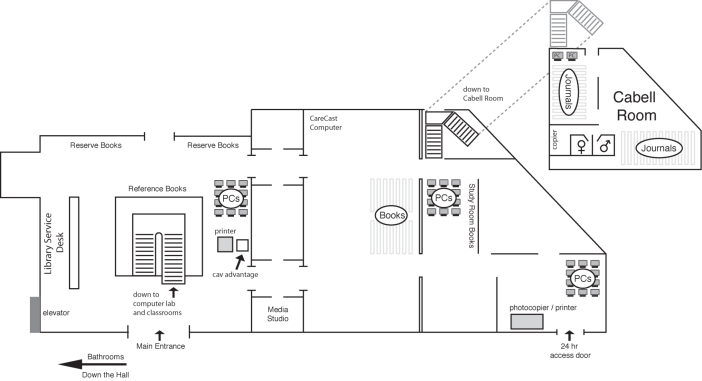 Second floor and Cabell Room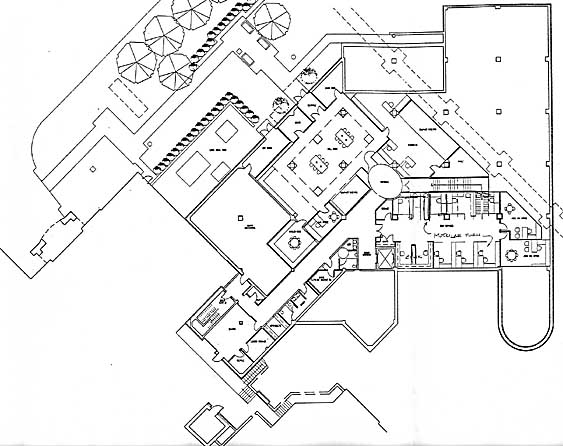 Floor Plans/Locations of CollectionsSecond floor and Cabell RoomHISTORICAL COLLECTIONS RESCUE LIST BY PRIORITYHISTORICAL COLLECTIONS RESCUE LIST BY PRIORITYRELOCATION STRATEGYHistorical Collections: StoreDetmer Room: StorePrint Journals: StoreGeneral Collection of Books: StoreCore Textbooks: RelocateReference Collection: RelocateLibrary Computers: Relocate/StoreLibrary Records: RelocateOffice/Work Space:Library DirectorAssoc. Dir. Collections & Library ServicesAssoc. Dir. Knowledge Integration Research & Tech.Medical Education LibrarianDigital Initiative LibrarianOffice ManagerHospital & Community Services LibrarianIT DirectorMetadata Services AssistantResearch & Data Services ManagerService Desk ManagerStafford Act“It will help libraries in need relocate so they can keep serving the public in the wake of a flood or other emergency.  Libraries are vital information hubs, and in the aftermath of a disaster, libraries take on an even greater community role, providing free and easy access to technology and essential information.” – Senator Jack ReedRELOCATION STRATEGYHistorical Collections: StoreDetmer Room: StorePrint Journals: StoreGeneral Collection of Books: StoreCore Textbooks: RelocateReference Collection: RelocateLibrary Computers: Relocate/StoreLibrary Records: RelocateOffice/Work Space:Library DirectorAssoc. Dir. Collections & Library ServicesAssoc. Dir. Knowledge Integration Research & Tech.Medical Education LibrarianDigital Initiative LibrarianOffice ManagerHospital & Community Services LibrarianIT DirectorMetadata Services AssistantResearch & Data Services ManagerService Desk ManagerStafford Act“It will help libraries in need relocate so they can keep serving the public in the wake of a flood or other emergency.  Libraries are vital information hubs, and in the aftermath of a disaster, libraries take on an even greater community role, providing free and easy access to technology and essential information.” – Senator Jack Reed